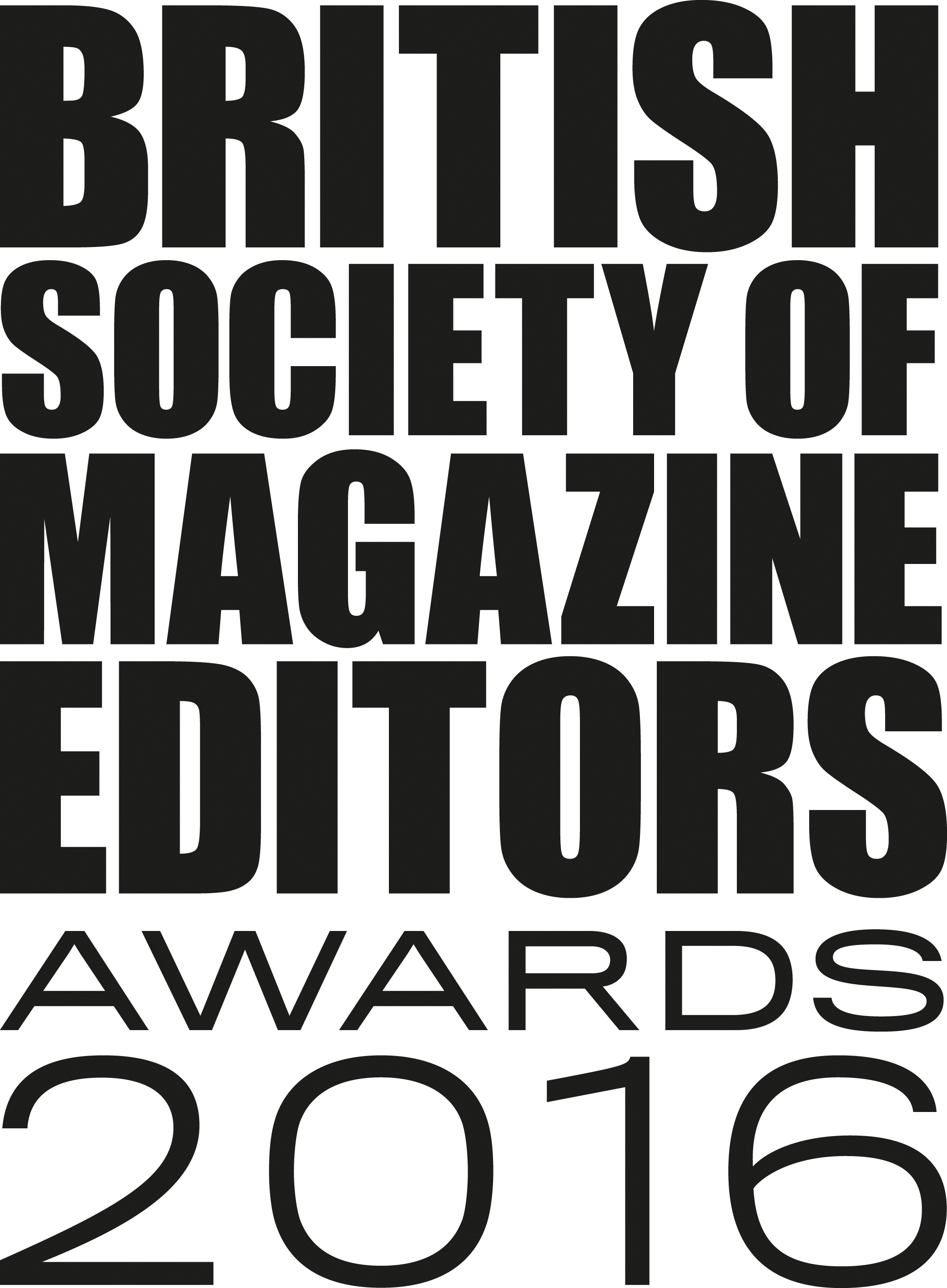 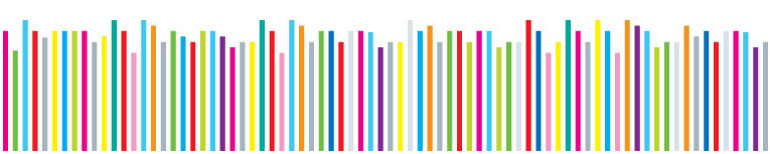 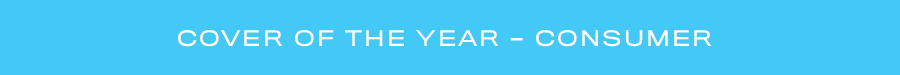 For queries or further information, please contact: BSME Administration, Gill Branston & Associates. Tel: 020 8906 4664, Email: admin@bsme.comCover of the Year - ConsumerPlease refer to the relevant web page for entry criteria and enclosuresCover of the Year - ConsumerPlease refer to the relevant web page for entry criteria and enclosuresCover of the Year - ConsumerPlease refer to the relevant web page for entry criteria and enclosuresName of editor:Name of brand:Name of person responsible for the cover: Publishing company:(As it should appear on screen/printed material)Address:Postcode:Telephone:Email:Background InformationBackground InformationBackground InformationWhat date did you become editor?Frequency of print publication:Your EntryYour EntryYour EntryTitle of cover:Brief summary of cover:(Max 30 words)Number or date of issue and on sale availability:List of enclosures/Supporting material:If  applicable, please enter your URL and any login details/passwords:of Why should you win?Tell us, in no more than 500 words, what you’ve done that marks you out as exceptional.  Key points to address might be:Why does your cover deserve to win?What was the reaction/response to the cover?of Why should you win?Tell us, in no more than 500 words, what you’ve done that marks you out as exceptional.  Key points to address might be:Why does your cover deserve to win?What was the reaction/response to the cover?of Why should you win?Tell us, in no more than 500 words, what you’ve done that marks you out as exceptional.  Key points to address might be:Why does your cover deserve to win?What was the reaction/response to the cover?Total word count:There is an administration charge of £45 + VAT for each entry.If you were not a member of the BSME on 1st June 2016 there is an additional entry fee of £154 + VAT per entry.  Independent Titles may enter at the discounted non-member rate of £54 + VAT in addition to the administration charge.There is an administration charge of £45 + VAT for each entry.If you were not a member of the BSME on 1st June 2016 there is an additional entry fee of £154 + VAT per entry.  Independent Titles may enter at the discounted non-member rate of £54 + VAT in addition to the administration charge.There is an administration charge of £45 + VAT for each entry.If you were not a member of the BSME on 1st June 2016 there is an additional entry fee of £154 + VAT per entry.  Independent Titles may enter at the discounted non-member rate of £54 + VAT in addition to the administration charge.Please tick as appropriate(with an “X”)Cheques shouldbe made payableto The British Society of MagazineEditorsBSME Member - £45 + VAT administration charge enclosed with entry (Total: £54)Please tick as appropriate(with an “X”)Cheques shouldbe made payableto The British Society of MagazineEditorsBSME Member - £45 + VAT administration charge paid online (Total: £54)Please tick as appropriate(with an “X”)Cheques shouldbe made payableto The British Society of MagazineEditorsNon-Member – £199 + VAT administration charge and entry fee enclosed with entry (Total: £238.80)Please tick as appropriate(with an “X”)Cheques shouldbe made payableto The British Society of MagazineEditorsNon-Member – £199 + VAT administration charge and entry fee paid online (Total: £238.80)Independent Titles - £99 + VAT administration charge and entry fee enclosed with entry (Total £118.00)Independent Titles - £99 + VAT administration charge and entry fee paid online (Total £118.00)I undertake that the information given is based on fact and agree to abide by the rules.  
I accept the judges’ decision is final.I undertake that the information given is based on fact and agree to abide by the rules.  
I accept the judges’ decision is final.I undertake that the information given is based on fact and agree to abide by the rules.  
I accept the judges’ decision is final.Name of entrant:Job title:Signed:Name of editor (if different):Job title:Signed: